Form 15(Regulation 16)(In typescript and completed in duplicate)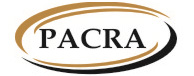 THE PATENTS AND COMPANIES REGISTRATION AGENCYThe Companies Act, 2017(Act No. 10 of 2017)____________The Companies (Prescribed Forms) Regulations, 2018(Section 170)Available at www.pacra.org.zmNOTICE OF ACQUISITION OF SHARES ON SECURITIES EXCHANGENOTICE OF ACQUISITION OF SHARES ON SECURITIES EXCHANGENOTICE OF ACQUISITION OF SHARES ON SECURITIES EXCHANGENOTICE OF ACQUISITION OF SHARES ON SECURITIES EXCHANGENOTICE OF ACQUISITION OF SHARES ON SECURITIES EXCHANGENOTICE OF ACQUISITION OF SHARES ON SECURITIES EXCHANGENOTICE OF ACQUISITION OF SHARES ON SECURITIES EXCHANGENOTICE OF ACQUISITION OF SHARES ON SECURITIES EXCHANGENOTICE OF ACQUISITION OF SHARES ON SECURITIES EXCHANGENOTICE OF ACQUISITION OF SHARES ON SECURITIES EXCHANGENOTICE OF ACQUISITION OF SHARES ON SECURITIES EXCHANGENOTICE OF ACQUISITION OF SHARES ON SECURITIES EXCHANGENOTICE OF ACQUISITION OF SHARES ON SECURITIES EXCHANGENOTICE OF ACQUISITION OF SHARES ON SECURITIES EXCHANGENOTICE OF ACQUISITION OF SHARES ON SECURITIES EXCHANGENOTICE OF ACQUISITION OF SHARES ON SECURITIES EXCHANGENOTICE OF ACQUISITION OF SHARES ON SECURITIES EXCHANGENOTICE OF ACQUISITION OF SHARES ON SECURITIES EXCHANGENOTICE OF ACQUISITION OF SHARES ON SECURITIES EXCHANGENOTICE OF ACQUISITION OF SHARES ON SECURITIES EXCHANGENOTICE OF ACQUISITION OF SHARES ON SECURITIES EXCHANGENOTICE OF ACQUISITION OF SHARES ON SECURITIES EXCHANGENOTICE OF ACQUISITION OF SHARES ON SECURITIES EXCHANGEPART ACOMPANY DETAILSPART ACOMPANY DETAILSPART ACOMPANY DETAILSPART ACOMPANY DETAILSPART ACOMPANY DETAILSPART ACOMPANY DETAILSPART ACOMPANY DETAILSPART ACOMPANY DETAILSPART ACOMPANY DETAILSPART ACOMPANY DETAILSPART ACOMPANY DETAILSPART ACOMPANY DETAILSPART ACOMPANY DETAILSPART ACOMPANY DETAILSPART ACOMPANY DETAILSPART ACOMPANY DETAILSPART ACOMPANY DETAILSPART ACOMPANY DETAILSPART ACOMPANY DETAILSPART ACOMPANY DETAILSPART ACOMPANY DETAILSPART ACOMPANY DETAILSPART ACOMPANY DETAILSCompany Number Indicate the 12 digit registration numberCompany Number Indicate the 12 digit registration numberCompany Number Indicate the 12 digit registration numberCompany Number Indicate the 12 digit registration numberCompany Number Indicate the 12 digit registration numberCompany Number Indicate the 12 digit registration numberCompany Name Indicate the name as captured on the certificate of incorporationCompany Name Indicate the name as captured on the certificate of incorporationCompany Name Indicate the name as captured on the certificate of incorporationCompany Name Indicate the name as captured on the certificate of incorporationCompany Name Indicate the name as captured on the certificate of incorporationCompany Name Indicate the name as captured on the certificate of incorporationPhone Number Include the international code (e.g. +260 for Zambia)Phone Number Include the international code (e.g. +260 for Zambia)Phone Number Include the international code (e.g. +260 for Zambia)Phone Number Include the international code (e.g. +260 for Zambia)MobileMobilePhone Number Include the international code (e.g. +260 for Zambia)Phone Number Include the international code (e.g. +260 for Zambia)Phone Number Include the international code (e.g. +260 for Zambia)Phone Number Include the international code (e.g. +260 for Zambia)LandlineLandlineEmail AddressEmail AddressEmail AddressEmail AddressEmail AddressEmail AddressNumber of Shares AcquiredNumber of Shares AcquiredNumber of Shares AcquiredNumber of Shares AcquiredNumber of Shares AcquiredNumber of Shares AcquiredNominal CapitalNominal CapitalNominal CapitalNominal CapitalCurrentCurrentNominal CapitalNominal CapitalNominal CapitalNominal CapitalNewNewClass of Shares If “other” indicate the specific class of sharesClass of Shares If “other” indicate the specific class of sharesClass of Shares If “other” indicate the specific class of sharesClass of Shares If “other” indicate the specific class of sharesClass of Shares If “other” indicate the specific class of sharesClass of Shares If “other” indicate the specific class of sharesORDINARYORDINARYPREFERENTIALPREFERENTIALPREFERENTIALPREFERENTIALPREFERENTIALPREFERENTIALPREFERENTIALPREFERENTIALOTHEROTHEROTHEROTHEROTHERNumber of Shares Indicate Nominal Capital before and after alterationNumber of Shares Indicate Nominal Capital before and after alterationNumber of Shares Indicate Nominal Capital before and after alterationNumber of Shares Indicate Nominal Capital before and after alterationCurrentCurrentNumber of Shares Indicate Nominal Capital before and after alterationNumber of Shares Indicate Nominal Capital before and after alterationNumber of Shares Indicate Nominal Capital before and after alterationNumber of Shares Indicate Nominal Capital before and after alterationNewNewPART BPARTICULARS OF SHAREHOLDERS AND SHARES ACQUIREDPART BPARTICULARS OF SHAREHOLDERS AND SHARES ACQUIREDPART BPARTICULARS OF SHAREHOLDERS AND SHARES ACQUIREDPART BPARTICULARS OF SHAREHOLDERS AND SHARES ACQUIREDPART BPARTICULARS OF SHAREHOLDERS AND SHARES ACQUIREDPART BPARTICULARS OF SHAREHOLDERS AND SHARES ACQUIREDPART BPARTICULARS OF SHAREHOLDERS AND SHARES ACQUIREDPART BPARTICULARS OF SHAREHOLDERS AND SHARES ACQUIREDPART BPARTICULARS OF SHAREHOLDERS AND SHARES ACQUIREDPART BPARTICULARS OF SHAREHOLDERS AND SHARES ACQUIREDPART BPARTICULARS OF SHAREHOLDERS AND SHARES ACQUIREDPART BPARTICULARS OF SHAREHOLDERS AND SHARES ACQUIREDPART BPARTICULARS OF SHAREHOLDERS AND SHARES ACQUIREDPART BPARTICULARS OF SHAREHOLDERS AND SHARES ACQUIREDPART BPARTICULARS OF SHAREHOLDERS AND SHARES ACQUIREDPART BPARTICULARS OF SHAREHOLDERS AND SHARES ACQUIREDPART BPARTICULARS OF SHAREHOLDERS AND SHARES ACQUIREDPART BPARTICULARS OF SHAREHOLDERS AND SHARES ACQUIREDPART BPARTICULARS OF SHAREHOLDERS AND SHARES ACQUIREDPART BPARTICULARS OF SHAREHOLDERS AND SHARES ACQUIREDPART BPARTICULARS OF SHAREHOLDERS AND SHARES ACQUIREDPART BPARTICULARS OF SHAREHOLDERS AND SHARES ACQUIREDPART BPARTICULARS OF SHAREHOLDERS AND SHARES ACQUIREDPARTICULARS OF SHAREHOLDERSPARTICULARS OF SHAREHOLDERSPARTICULARS OF SHAREHOLDERSPARTICULARS OF SHAREHOLDERSPARTICULARS OF SHAREHOLDERSPARTICULARS OF SHAREHOLDERSPARTICULARS OF SHAREHOLDERSPARTICULARS OF SHAREHOLDERSPARTICULARS OF SHAREHOLDERSPARTICULARS OF SHAREHOLDERSPARTICULARS OF SHAREHOLDERSPARTICULARS OF SHAREHOLDERSPARTICULARS OF SHAREHOLDERSPARTICULARS OF SHAREHOLDERSPARTICULARS OF SHAREHOLDERSPARTICULARS OF SHAREHOLDERSPARTICULARS OF SHAREHOLDERSPARTICULARS OF SHAREHOLDERSPARTICULARS OF SHAREHOLDERSPARTICULARS OF SHAREHOLDERSPARTICULARS OF SHAREHOLDERSFirst NameFirst NameFirst NameFirst NameSurnameSurnameSurnameSurnameGenderGenderGenderGenderDate of BirthDate of BirthDate of BirthDate of BirthNationalityNationalityNationalityNationalityIdentity TypeFor Zambians: NRC For non-Zambians: NRC/Passport/ Driver’s Licence/Resident PermitIdentity TypeFor Zambians: NRC For non-Zambians: NRC/Passport/ Driver’s Licence/Resident PermitIdentity TypeFor Zambians: NRC For non-Zambians: NRC/Passport/ Driver’s Licence/Resident PermitIdentity TypeFor Zambians: NRC For non-Zambians: NRC/Passport/ Driver’s Licence/Resident PermitIdentity NumberIdentity NumberIdentity NumberIdentity NumberName of Body Corporate Where applicant is a Body CorporateName of Body Corporate Where applicant is a Body CorporateName of Body Corporate Where applicant is a Body CorporateName of Body Corporate Where applicant is a Body CorporateNature of Body CorporateWhere applicant is a Body Corporate, indicate whether applicant is a  Company, Co-operative, Trust, Society, Etc.Nature of Body CorporateWhere applicant is a Body Corporate, indicate whether applicant is a  Company, Co-operative, Trust, Society, Etc.Nature of Body CorporateWhere applicant is a Body Corporate, indicate whether applicant is a  Company, Co-operative, Trust, Society, Etc.Nature of Body CorporateWhere applicant is a Body Corporate, indicate whether applicant is a  Company, Co-operative, Trust, Society, Etc.Registration Number, Date and Country of Incorporation of Body CorporateWhere applicant is a Body CorporateRegistration Number, Date and Country of Incorporation of Body CorporateWhere applicant is a Body CorporateRegistration Number, Date and Country of Incorporation of Body CorporateWhere applicant is a Body CorporateRegistration Number, Date and Country of Incorporation of Body CorporateWhere applicant is a Body CorporatePhone NumberPhone NumberMobileMobilePhone NumberPhone NumberLandlineLandlineEmail AddressEmail AddressEmail AddressEmail AddressPhysical Address Physical Address Plot/House/ VillagePlot/House/ VillagePhysical Address Physical Address StreetStreetPhysical Address Physical Address AreaAreaPhysical Address Physical Address TownTownPhysical Address Physical Address ProvinceProvincePhysical Address Physical Address CountryCountryNumber of SharesNumber of SharesShares held before being acquiredShares held before being acquiredNumber of SharesNumber of SharesShares acquiredShares acquiredNumber of SharesNumber of SharesShares held after being acquiredShares held after being acquiredClass of SharesClass of SharesClass of SharesClass of SharesNumbering of SharesIndicate numbering of shares as in the Company Register of SharesNumbering of SharesIndicate numbering of shares as in the Company Register of SharesNumbering of SharesIndicate numbering of shares as in the Company Register of SharesNumbering of SharesIndicate numbering of shares as in the Company Register of SharesNumbering of SharesIndicate numbering of shares as in the Company Register of SharesNumbering of SharesIndicate numbering of shares as in the Company Register of SharesNumbering of SharesIndicate numbering of shares as in the Company Register of SharesNumbering of SharesIndicate numbering of shares as in the Company Register of SharesFrom From ToToToToNumbering of SharesIndicate numbering of shares as in the Company Register of SharesNumbering of SharesIndicate numbering of shares as in the Company Register of SharesNumbering of SharesIndicate numbering of shares as in the Company Register of SharesNumbering of SharesIndicate numbering of shares as in the Company Register of SharesDate of ResolutionDate of ResolutionDate of ResolutionDate of ResolutionConsideration for the SharesConsideration for the SharesConsideration for the SharesConsideration for the SharesPARTICULARS OF BENEFICIAL OWNERSHIPPARTICULARS OF BENEFICIAL OWNERSHIPPARTICULARS OF BENEFICIAL OWNERSHIPPARTICULARS OF BENEFICIAL OWNERSHIPPARTICULARS OF BENEFICIAL OWNERSHIPPARTICULARS OF BENEFICIAL OWNERSHIPPARTICULARS OF BENEFICIAL OWNERSHIPPARTICULARS OF BENEFICIAL OWNERSHIPPARTICULARS OF BENEFICIAL OWNERSHIPPARTICULARS OF BENEFICIAL OWNERSHIPPARTICULARS OF BENEFICIAL OWNERSHIPPARTICULARS OF BENEFICIAL OWNERSHIPPARTICULARS OF BENEFICIAL OWNERSHIPPARTICULARS OF BENEFICIAL OWNERSHIPPARTICULARS OF BENEFICIAL OWNERSHIPPARTICULARS OF BENEFICIAL OWNERSHIPPARTICULARS OF BENEFICIAL OWNERSHIPPARTICULARS OF BENEFICIAL OWNERSHIPPARTICULARS OF BENEFICIAL OWNERSHIPPARTICULARS OF BENEFICIAL OWNERSHIPPARTICULARS OF BENEFICIAL OWNERSHIPFirst NameFirst NameFirst NameFirst NameSurnameSurnameSurnameSurnameGenderGenderGenderGenderDate of BirthDate of BirthDate of BirthDate of BirthNationalityNationalityNationalityNationalityIdentity TypeFor Zambians: NRC For non-Zambians: NRC/Passport/ Driver’s Licence/Resident PermitIdentity TypeFor Zambians: NRC For non-Zambians: NRC/Passport/ Driver’s Licence/Resident PermitIdentity TypeFor Zambians: NRC For non-Zambians: NRC/Passport/ Driver’s Licence/Resident PermitIdentity TypeFor Zambians: NRC For non-Zambians: NRC/Passport/ Driver’s Licence/Resident PermitIdentity NumberIdentity NumberIdentity NumberIdentity NumberOccupationOccupationOccupationOccupationName of Body Corporate Where applicant is a Body CorporateName of Body Corporate Where applicant is a Body CorporateName of Body Corporate Where applicant is a Body CorporateName of Body Corporate Where applicant is a Body CorporateNature of Body CorporateWhere applicant is a Body Corporate, indicate whether applicant is a  Company, Co-operative, Trust, Society, Etc.Nature of Body CorporateWhere applicant is a Body Corporate, indicate whether applicant is a  Company, Co-operative, Trust, Society, Etc.Nature of Body CorporateWhere applicant is a Body Corporate, indicate whether applicant is a  Company, Co-operative, Trust, Society, Etc.Nature of Body CorporateWhere applicant is a Body Corporate, indicate whether applicant is a  Company, Co-operative, Trust, Society, Etc.Registration Number, Date and Country of Incorporation of Body CorporateWhere applicant is a Body CorporateRegistration Number, Date and Country of Incorporation of Body CorporateWhere applicant is a Body CorporateRegistration Number, Date and Country of Incorporation of Body CorporateWhere applicant is a Body CorporateRegistration Number, Date and Country of Incorporation of Body CorporateWhere applicant is a Body CorporatePhone NumberPhone NumberMobileMobilePhone NumberPhone NumberLandlineLandlineEmail AddressEmail AddressEmail AddressEmail AddressPhysical/ Registered Office Address Physical/ Registered Office Address Plot/House/ VillagePlot/House/ VillagePhysical/ Registered Office Address Physical/ Registered Office Address StreetStreetPhysical/ Registered Office Address Physical/ Registered Office Address AreaAreaPhysical/ Registered Office Address Physical/ Registered Office Address TownTownPhysical/ Registered Office Address Physical/ Registered Office Address ProvinceProvincePhysical/ Registered Office Address Physical/ Registered Office Address CountryCountryDIRECTOR/TRUSTEE OF BODY CORPORATEDIRECTOR/TRUSTEE OF BODY CORPORATEDIRECTOR/TRUSTEE OF BODY CORPORATEDIRECTOR/TRUSTEE OF BODY CORPORATEDIRECTOR/TRUSTEE OF BODY CORPORATEDIRECTOR/TRUSTEE OF BODY CORPORATEDIRECTOR/TRUSTEE OF BODY CORPORATEDIRECTOR/TRUSTEE OF BODY CORPORATEDIRECTOR/TRUSTEE OF BODY CORPORATEDIRECTOR/TRUSTEE OF BODY CORPORATEDIRECTOR/TRUSTEE OF BODY CORPORATEDIRECTOR/TRUSTEE OF BODY CORPORATEDIRECTOR/TRUSTEE OF BODY CORPORATEDIRECTOR/TRUSTEE OF BODY CORPORATEDIRECTOR/TRUSTEE OF BODY CORPORATEDIRECTOR/TRUSTEE OF BODY CORPORATEDIRECTOR/TRUSTEE OF BODY CORPORATEDIRECTOR/TRUSTEE OF BODY CORPORATEDIRECTOR/TRUSTEE OF BODY CORPORATEDIRECTOR/TRUSTEE OF BODY CORPORATEDIRECTOR/TRUSTEE OF BODY CORPORATEDIRECTOR/TRUSTEE OF BODY CORPORATEDIRECTOR/TRUSTEE OF BODY CORPORATENoFirst Name:First Name:First Name:Surname:Surname:Surname:Surname:Surname:Surname:Surname:Identity Number:Identity Number:Identity Number:Identity Number:Identity Number:Identity Number:Identity Number:Date Appointed:Date Appointed:Date Appointed:1234SHAREHOLDER/SETTLER OF BODY CORPORATESHAREHOLDER/SETTLER OF BODY CORPORATESHAREHOLDER/SETTLER OF BODY CORPORATESHAREHOLDER/SETTLER OF BODY CORPORATESHAREHOLDER/SETTLER OF BODY CORPORATESHAREHOLDER/SETTLER OF BODY CORPORATESHAREHOLDER/SETTLER OF BODY CORPORATESHAREHOLDER/SETTLER OF BODY CORPORATESHAREHOLDER/SETTLER OF BODY CORPORATESHAREHOLDER/SETTLER OF BODY CORPORATESHAREHOLDER/SETTLER OF BODY CORPORATESHAREHOLDER/SETTLER OF BODY CORPORATESHAREHOLDER/SETTLER OF BODY CORPORATESHAREHOLDER/SETTLER OF BODY CORPORATESHAREHOLDER/SETTLER OF BODY CORPORATESHAREHOLDER/SETTLER OF BODY CORPORATESHAREHOLDER/SETTLER OF BODY CORPORATESHAREHOLDER/SETTLER OF BODY CORPORATESHAREHOLDER/SETTLER OF BODY CORPORATESHAREHOLDER/SETTLER OF BODY CORPORATESHAREHOLDER/SETTLER OF BODY CORPORATESHAREHOLDER/SETTLER OF BODY CORPORATESHAREHOLDER/SETTLER OF BODY CORPORATENoFirst Name:Surname:Surname:Identity Number:Identity Number:Identity Number:Identity Number:Number of Shares:Number of Shares:Number of Shares:Number of Shares:Number of Shares:Number of Shares:Class of Shares:Class of Shares:Class of Shares:Class of Shares:Number of Paid Up Shares:Number of Paid Up Shares:Number of Paid Up Shares:1234BENEFICIAL OWNER/BENEFICIARY OF BODY CORPORATEBENEFICIAL OWNER/BENEFICIARY OF BODY CORPORATEBENEFICIAL OWNER/BENEFICIARY OF BODY CORPORATEBENEFICIAL OWNER/BENEFICIARY OF BODY CORPORATEBENEFICIAL OWNER/BENEFICIARY OF BODY CORPORATEBENEFICIAL OWNER/BENEFICIARY OF BODY CORPORATEBENEFICIAL OWNER/BENEFICIARY OF BODY CORPORATEBENEFICIAL OWNER/BENEFICIARY OF BODY CORPORATEBENEFICIAL OWNER/BENEFICIARY OF BODY CORPORATEBENEFICIAL OWNER/BENEFICIARY OF BODY CORPORATEBENEFICIAL OWNER/BENEFICIARY OF BODY CORPORATEBENEFICIAL OWNER/BENEFICIARY OF BODY CORPORATEBENEFICIAL OWNER/BENEFICIARY OF BODY CORPORATEBENEFICIAL OWNER/BENEFICIARY OF BODY CORPORATEBENEFICIAL OWNER/BENEFICIARY OF BODY CORPORATEBENEFICIAL OWNER/BENEFICIARY OF BODY CORPORATEBENEFICIAL OWNER/BENEFICIARY OF BODY CORPORATEBENEFICIAL OWNER/BENEFICIARY OF BODY CORPORATEBENEFICIAL OWNER/BENEFICIARY OF BODY CORPORATEBENEFICIAL OWNER/BENEFICIARY OF BODY CORPORATEBENEFICIAL OWNER/BENEFICIARY OF BODY CORPORATEBENEFICIAL OWNER/BENEFICIARY OF BODY CORPORATEBENEFICIAL OWNER/BENEFICIARY OF BODY CORPORATENoFirst Name:First Name:First Name:Surname:Surname:Surname:Surname:Surname:Surname:Surname:Identity Number:Identity Number:Identity Number:Identity Number:Identity Number:Identity Number:Identity Number:Nature of InterestNature of InterestNature of Interest1234Number of Shares (if any)Number of Shares (if any)Shares held before acquisitionShares held before acquisitionNumber of Shares (if any)Number of Shares (if any)Shares acquiredShares acquiredNumber of Shares (if any)Number of Shares (if any)Shares held after being acquiredShares held after being acquiredClass of Shares (if any)Class of Shares (if any)Class of Shares (if any)Class of Shares (if any)Nature of Beneficial Ownership Briefly explain the nature of beneficial ownership (whether trust, legal arrangement etc.) including how ownership control or economic interest is maintainedNature of Beneficial Ownership Briefly explain the nature of beneficial ownership (whether trust, legal arrangement etc.) including how ownership control or economic interest is maintainedNature of Beneficial Ownership Briefly explain the nature of beneficial ownership (whether trust, legal arrangement etc.) including how ownership control or economic interest is maintainedNature of Beneficial Ownership Briefly explain the nature of beneficial ownership (whether trust, legal arrangement etc.) including how ownership control or economic interest is maintainedDate when beneficial interest was acquiredDate when beneficial interest was acquiredDate when beneficial interest was acquiredDate when beneficial interest was acquiredIf beneficial owner is   politically exposed person (PEP) as defined in the Financial Intelligence Act No. 46 of 2010, provide details (e.g. position held)If beneficial owner is   politically exposed person (PEP) as defined in the Financial Intelligence Act No. 46 of 2010, provide details (e.g. position held)If beneficial owner is   politically exposed person (PEP) as defined in the Financial Intelligence Act No. 46 of 2010, provide details (e.g. position held)If beneficial owner is   politically exposed person (PEP) as defined in the Financial Intelligence Act No. 46 of 2010, provide details (e.g. position held)PART C DECLARATIONPART C DECLARATIONPART C DECLARATIONPART C DECLARATIONPART C DECLARATIONPART C DECLARATIONPART C DECLARATIONPART C DECLARATIONPART C DECLARATIONPART C DECLARATIONPART C DECLARATIONPART C DECLARATIONPART C DECLARATIONPART C DECLARATIONPART C DECLARATIONPART C DECLARATIONPART C DECLARATIONPART C DECLARATIONPART C DECLARATIONPART C DECLARATIONPART C DECLARATIONPART C DECLARATIONPART C DECLARATIONI, the undersigned, declare that the shares indicated above have been acquired by the Company and confirm that the information contained above is true and accurate.First Name:Surname:Signature:                                                  Date:I, the undersigned, declare that the shares indicated above have been acquired by the Company and confirm that the information contained above is true and accurate.First Name:Surname:Signature:                                                  Date:I, the undersigned, declare that the shares indicated above have been acquired by the Company and confirm that the information contained above is true and accurate.First Name:Surname:Signature:                                                  Date:I, the undersigned, declare that the shares indicated above have been acquired by the Company and confirm that the information contained above is true and accurate.First Name:Surname:Signature:                                                  Date:I, the undersigned, declare that the shares indicated above have been acquired by the Company and confirm that the information contained above is true and accurate.First Name:Surname:Signature:                                                  Date:I, the undersigned, declare that the shares indicated above have been acquired by the Company and confirm that the information contained above is true and accurate.First Name:Surname:Signature:                                                  Date:I, the undersigned, declare that the shares indicated above have been acquired by the Company and confirm that the information contained above is true and accurate.First Name:Surname:Signature:                                                  Date:I, the undersigned, declare that the shares indicated above have been acquired by the Company and confirm that the information contained above is true and accurate.First Name:Surname:Signature:                                                  Date:I, the undersigned, declare that the shares indicated above have been acquired by the Company and confirm that the information contained above is true and accurate.First Name:Surname:Signature:                                                  Date:I, the undersigned, declare that the shares indicated above have been acquired by the Company and confirm that the information contained above is true and accurate.First Name:Surname:Signature:                                                  Date:I, the undersigned, declare that the shares indicated above have been acquired by the Company and confirm that the information contained above is true and accurate.First Name:Surname:Signature:                                                  Date:I, the undersigned, declare that the shares indicated above have been acquired by the Company and confirm that the information contained above is true and accurate.First Name:Surname:Signature:                                                  Date:I, the undersigned, declare that the shares indicated above have been acquired by the Company and confirm that the information contained above is true and accurate.First Name:Surname:Signature:                                                  Date:I, the undersigned, declare that the shares indicated above have been acquired by the Company and confirm that the information contained above is true and accurate.First Name:Surname:Signature:                                                  Date:I, the undersigned, declare that the shares indicated above have been acquired by the Company and confirm that the information contained above is true and accurate.First Name:Surname:Signature:                                                  Date:I, the undersigned, declare that the shares indicated above have been acquired by the Company and confirm that the information contained above is true and accurate.First Name:Surname:Signature:                                                  Date:I, the undersigned, declare that the shares indicated above have been acquired by the Company and confirm that the information contained above is true and accurate.First Name:Surname:Signature:                                                  Date:I, the undersigned, declare that the shares indicated above have been acquired by the Company and confirm that the information contained above is true and accurate.First Name:Surname:Signature:                                                  Date:I, the undersigned, declare that the shares indicated above have been acquired by the Company and confirm that the information contained above is true and accurate.First Name:Surname:Signature:                                                  Date:I, the undersigned, declare that the shares indicated above have been acquired by the Company and confirm that the information contained above is true and accurate.First Name:Surname:Signature:                                                  Date:I, the undersigned, declare that the shares indicated above have been acquired by the Company and confirm that the information contained above is true and accurate.First Name:Surname:Signature:                                                  Date:PART D PARTICULARS OF PERSON LODGING APPLICATION PART D PARTICULARS OF PERSON LODGING APPLICATION PART D PARTICULARS OF PERSON LODGING APPLICATION PART D PARTICULARS OF PERSON LODGING APPLICATION PART D PARTICULARS OF PERSON LODGING APPLICATION PART D PARTICULARS OF PERSON LODGING APPLICATION PART D PARTICULARS OF PERSON LODGING APPLICATION PART D PARTICULARS OF PERSON LODGING APPLICATION PART D PARTICULARS OF PERSON LODGING APPLICATION PART D PARTICULARS OF PERSON LODGING APPLICATION PART D PARTICULARS OF PERSON LODGING APPLICATION PART D PARTICULARS OF PERSON LODGING APPLICATION PART D PARTICULARS OF PERSON LODGING APPLICATION PART D PARTICULARS OF PERSON LODGING APPLICATION PART D PARTICULARS OF PERSON LODGING APPLICATION PART D PARTICULARS OF PERSON LODGING APPLICATION PART D PARTICULARS OF PERSON LODGING APPLICATION PART D PARTICULARS OF PERSON LODGING APPLICATION PART D PARTICULARS OF PERSON LODGING APPLICATION PART D PARTICULARS OF PERSON LODGING APPLICATION PART D PARTICULARS OF PERSON LODGING APPLICATION PART D PARTICULARS OF PERSON LODGING APPLICATION PART D PARTICULARS OF PERSON LODGING APPLICATION First NameFirst NameFirst NameFirst NameSurnameSurnameSurnameSurnameGenderGenderGenderGenderDate of BirthDate of BirthDate of BirthDate of BirthNationalityNationalityNationalityNationalityIdentity TypeFor Zambians: NRC For non-Zambians: NRC/Passport/ Driver’s Licence/Resident PermitIdentity TypeFor Zambians: NRC For non-Zambians: NRC/Passport/ Driver’s Licence/Resident PermitIdentity TypeFor Zambians: NRC For non-Zambians: NRC/Passport/ Driver’s Licence/Resident PermitIdentity TypeFor Zambians: NRC For non-Zambians: NRC/Passport/ Driver’s Licence/Resident PermitIdentity NumberIdentity NumberIdentity NumberIdentity NumberPhone NumberPhone NumberMobileMobilePhone NumberPhone NumberLandlineLandlineEmail AddressEmail AddressEmail AddressEmail AddressPhysical AddressPhysical AddressPlot/House/ VillagePlot/House/ VillagePhysical AddressPhysical AddressStreetStreetPhysical AddressPhysical AddressAreaAreaPhysical AddressPhysical AddressTownTownPhysical AddressPhysical AddressProvinceProvincePhysical AddressPhysical AddressCountryCountrySignature:                                                         Date:Signature:                                                         Date:Signature:                                                         Date:Signature:                                                         Date:Signature:                                                         Date:Signature:                                                         Date:Signature:                                                         Date:Signature:                                                         Date:Signature:                                                         Date:Signature:                                                         Date:Signature:                                                         Date:Signature:                                                         Date:Signature:                                                         Date:Signature:                                                         Date:Signature:                                                         Date:Signature:                                                         Date:Signature:                                                         Date:Signature:                                                         Date:Signature:                                                         Date:Signature:                                                         Date:Signature:                                                         Date:Only applies to private companies.  This form may be sent to the securities exchange and to shareholders following acquisition of sharesOnly applies to private companies.  This form may be sent to the securities exchange and to shareholders following acquisition of sharesOnly applies to private companies.  This form may be sent to the securities exchange and to shareholders following acquisition of sharesOnly applies to private companies.  This form may be sent to the securities exchange and to shareholders following acquisition of sharesOnly applies to private companies.  This form may be sent to the securities exchange and to shareholders following acquisition of sharesOnly applies to private companies.  This form may be sent to the securities exchange and to shareholders following acquisition of sharesOnly applies to private companies.  This form may be sent to the securities exchange and to shareholders following acquisition of sharesOnly applies to private companies.  This form may be sent to the securities exchange and to shareholders following acquisition of sharesOnly applies to private companies.  This form may be sent to the securities exchange and to shareholders following acquisition of sharesOnly applies to private companies.  This form may be sent to the securities exchange and to shareholders following acquisition of sharesOnly applies to private companies.  This form may be sent to the securities exchange and to shareholders following acquisition of sharesOnly applies to private companies.  This form may be sent to the securities exchange and to shareholders following acquisition of sharesOnly applies to private companies.  This form may be sent to the securities exchange and to shareholders following acquisition of sharesOnly applies to private companies.  This form may be sent to the securities exchange and to shareholders following acquisition of sharesOnly applies to private companies.  This form may be sent to the securities exchange and to shareholders following acquisition of sharesOnly applies to private companies.  This form may be sent to the securities exchange and to shareholders following acquisition of sharesOnly applies to private companies.  This form may be sent to the securities exchange and to shareholders following acquisition of sharesOnly applies to private companies.  This form may be sent to the securities exchange and to shareholders following acquisition of sharesOnly applies to private companies.  This form may be sent to the securities exchange and to shareholders following acquisition of sharesOnly applies to private companies.  This form may be sent to the securities exchange and to shareholders following acquisition of sharesOnly applies to private companies.  This form may be sent to the securities exchange and to shareholders following acquisition of sharesOnly applies to private companies.  This form may be sent to the securities exchange and to shareholders following acquisition of sharesOnly applies to private companies.  This form may be sent to the securities exchange and to shareholders following acquisition of shares